ΣΥΛΛΟΓΟΣ ΕΚΠΑΙΔΕΥΤΙΚΩΝ Π. Ε.                    Μαρούσι  16 – 3 – 2022                                                                                                           ΑΜΑΡΟΥΣΙΟΥ                                                                          Αρ. Πρ.: 102 Ταχ. Δ/νση: Μαραθωνοδρόμου 54                                            Τ. Κ. 15124 Μαρούσι                                                  Τηλ. &Fax : 210 8020697                                                                                         Πληροφ.: Δ. Πολυχρονιάδης (6945394406)     Email:syll2grafeio@gmail.comΔικτυακός τόπος: http//: www.syllogosekpaideutikonpeamarousisou.grΠρος: Δ/νση Π. Ε. Β΄ Αθήνας, Δήμο Αμαρουσίου, Δ.Ε.Π. Αμαρουσίου  Κοινοποίηση: ΤΑ ΜΕΛΗ ΤΟΥ ΣΥΛΛΟΓΟΥ ΜΑΣ, Ένωση Γονέων Αμαρουσίου, Δ. Ο. Ε., Συλλόγους Εκπ/κών Π. Ε. της χώραςΘέμα: « ΚΑΤΩ ΤΑ ΧΕΡΙΑ ΑΠΟ ΤΟ 12ο ΝΗΠΙΑΓΩΓΕΙΟ ΑΜΑΡΟΥΣΙΟΥ – ΟΧΙ ΣΤΗΝ ΕΞΩΣΗ ΤΟΥ 12ου ΝΗΠΙΑΓΩΓΕΙΟΥ ΑΠΟ ΤΟ ΣΧΟΛΙΚΟ ΣΥΓΚΡΟΤΗΜΑ ΤΟΥ 3ου & 11ου ΔΗΜ. ΣΧΟΛΕΙΩΝ ΑΜΑΡΟΥΣΙΟΥ» Ύστερα από ενημέρωση που λάβαμε από τις συναδέλφισσες Νηπιαγωγούς του 12ου Νηπιαγωγείου Αμαρουσίου μάθαμε ότι ο Πρόεδρος της Δ. Ε. Π. Αμαρουσίου κος Π. Σαγρής ανακοίνωσε στις συναδέλφισσες ότι επίκειται η μεταφορά του 12ου Νηπιαγωγείου από το σχολικό συγκρότημα του 3ου & 11ου Δημ. Σχ. και 3ου Νηπιαγωγείου Αμαρουσίου στο χώρο που στεγάζονται τα νέα τμήματα του 12ου Νηπιαγωγείου (πρώην Παιδικός Σταθμός ΡΟΔΟΚΗΠΟΣ) σε κτήριο που νοικιάζει ο Δήμος Αμαρουσίου για τις ανάγκες της εφαρμογής της Δίχρονης & Υποχρεωτικής Προσχολικής Αγωγής – Εκπ/σης στο Δήμο Αμαρουσίου. Μάλιστα ο κος Πρόεδρος της Δ. Ε. Π. Αμαρουσίου δήλωσε στις συναδέλφισσες ότι αυτή είναι και η επιθυμία του κου Διευθυντή Π. Ε. Β΄ Αθήνας. Οι συναδέλφισσες Νηπιαγωγοί του 12ου Νηπιαγωγείου Αμαρουσίου απάντησαν στον κο Σαγρή ότι αυτό που τους ζητάει είναι ανέφικτο μιας και τα 70 νήπια και προνήπια του 12ου Νηπιαγωγείου Αμαρουσίου είναι αδύνατο να χωρέσουν στις εγκαταστάσεις του πρώην Παιδικού Σταθμός ΡΟΔΟΚΗΠΟΣ εκτός αν καταργηθεί το ένα τμήμα του 12ου Νηπιαγωγείου Αμαρουσίου με αποτέλεσμα να μειωθεί η οργανικότητα του συγκεκριμένου Νηπιαγωγείου κατά μια θέση νηπιαγωγού.Το Δ. Σ. του Συλλόγου Εκπ/κών Π. Ε. Αμαρουσίου καταγγέλλει ως απαράδεκτη – αντιδεοντολογική και παράνομη την εμπλοκή του κου Προέδρου της Δ. Ε. Π. Αμαρουσίου στο ζήτημα της μεταφοράς ή όχι του 12ου Νηπιαγωγείου Αμαρουσίου ενέργεια η οποία, αν υλοποιηθεί, θα έχει δυσμενέστατες συνέπειες στην παροχή ποιοτικών εκπαιδευτικών υπηρεσιών στα προνήπια & νήπια του 12ου Νηπιαγωγείου Αμαρουσίου αφού ο μοναδικός στόχος είναι η αύξηση των νηπίων στο τμήμα και η μείωση των οργανικών θέσεων των Νηπιαγωγών σύμφωνα με τις αντιεκπαιδευτικές – αντιλαϊκές πολιτικές του ΥΠΑΙΘ και της κυβέρνησης της Ν. Δ. Καλούμε τη Διεύθυνση Π. Ε. Β΄ Αθήνας να αναθεωρήσει οποιαδήποτε σκέψη της για μεταφορά του 12ου Νηπιαγωγείου Αμαρουσίου από το σχολικό συγκρότημα των 3ου & 11ου Δημ. Σχολείων και 3ου Νηπιαγωγείου Αμαρουσίου αυξάνοντας τον αριθμό των μαθητών στα τμήματα και μειώνοντας τις οργανικές θέσεις των Νηπιαγωγών του.ΚΑΤΩ ΤΑ ΧΕΡΙΑ ΑΠΟ ΤΟ 12Ο ΝΗΠΙΑΓΩΓΕΙΟ ΑΜΑΡΟΥΣΙΟΥ – ΟΧΙ ΣΤΗΝ ΑΥΞΗΣΗ ΤΟΥ ΑΡΙΘΜΟΥ ΤΩΝ ΝΗΠΙΩΝ/ΠΡΟΝΗΠΙΩΝ ΣΤΑ ΤΜΗΜΑΤΑ ΚΑΙ ΣΤΗΝ ΜΕΙΩΣΗ ΤΟΥ ΑΡΙΘΜΟΥ ΤΩΝ ΟΡΓΑΝΙΚΩΝ ΘΕΣΕΩΝ ΤΩΝ ΝΗΠΙΑΓΩΓΩΝΚαλούμε το Δ. Σ. της Δ. Ο. Ε. να επιληφθεί του παραπάνω θέματος. 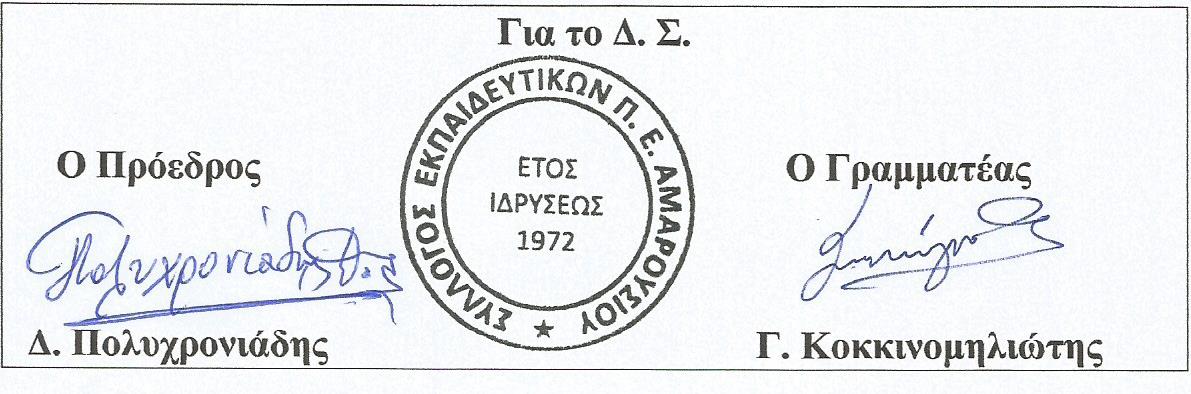 